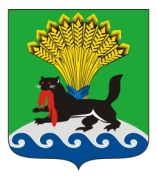 РОССИЙСКАЯ ФЕДЕРАЦИЯИРКУТСКАЯ ОБЛАСТЬИРКУТСКОЕ РАЙОННОЕ МУНИЦИПАЛЬНОЕ ОБРАЗОВАНИЕАДМИНИСТРАЦИЯПОСТАНОВЛЕНИЕот «24»_____12________ 2020г.				                                   № 720Об отмене постановления администрации Иркутского районного муниципального образования от 04.12.2020 № 676 «О внесении изменений в постановление администрации Иркутского районного муниципального образования от 01.08.2019 № 389 «Об утверждении Порядка определения объема и предоставления из бюджета Иркутского районного муниципального образования субсидий Микрокредитной компании «Фонд поддержки субъектов малого и среднего предпринимательства Иркутского  района»В рамках самоконтроля, в соответствии с Федеральным законом от 06.10.2003 № 131-ФЗ «Об общих принципах организации местного самоуправления в Российской Федерации»,   руководствуясь статьями 39, 45, 54 Устава Иркутского районного муниципального образования, администрация Иркутского районного муниципального образования ПОСТАНОВЛЯЕТ:1. Отменить постановление администрации Иркутского районного муниципального образования от 04.12.2020 № 676 «О внесении изменений в постановление администрации Иркутского районного муниципального образования от 01.08.2019 № 389 «Об утверждении Порядка определения объема и предоставления из бюджета Иркутского районного муниципального образования субсидий Микрокредитной компании «Фонд поддержки субъектов малого и среднего предпринимательства Иркутского  района» (далее – Постановление).        2. Отделу по организации делопроизводства и работе с обращениями граждан организационно-контрольного управления администрации Иркутского районного муниципального образования внести в оригинал Постановления информацию об отмене правового акта.3. 	Опубликовать настоящее постановление в газете «Ангарские огни» и разместить на официальном сайте Иркутского районного муниципального образования www.irkraion.ru.4.	Контроль исполнения настоящего постановления возложить на первого заместителя Мэра района.Мэр                                                                                                            Л.П. Фролов